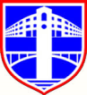 CRNA GORAOPŠTINA PLJEVLJA-Sekretarijat za društvene djelatnosti-SUFINANSIRANJE PROGRAMA SPORTSKIH ORGANIZACIJA ZA 2021.GODINUIZJAVA O ISTINITOSTI PODATAKA(Sportska organizacija)POD PUNOM MORALNOM, MATERIJALNOM I KRIVIČNOM ODGOVORNOŠĆU TVRDIM DA SU FINANSIJSKI IZVJEŠTAJI O UTROŠKU SREDSTAVA IZ BUDŽETA OPŠTINE PLJEVLJA  ZA 2020 godinu ISPRAVNI, NAVEDENI PODACI U PRIJAVI TAČNI, A PRILOŽENA DOKUMENTACIJA VJERODOSTOJNA. ZA VJERODOSTOJNOST PODATAKA DOSTAVLJENIM PRILIKOM UČEŠĆA NA JAVNOM KONKURSU ZA SUFINANSIRANJE PROGRAMA SPORTSKIH ORGANIZACIJA ZA 2021.GODINU, KAO ODGOVORNO LICE SPORTSKE ORGANIZACIJE, SNOSIM  PUNU KRIVIČNU I MATERIJALNU ODGOVORONOST. Pljevlja, ________2021.                   MP                                       ________________________                                                                                                                     Odgovorno lice-Izjava mora biti ovjerena i potpisana od strane sportske organizacije -